7月16日每日一练1.在推动班级管理过程中班主任和学生共同确定班级总体目标，然后分解成为小组目标和个人目标，进而形成班级目标体系，这种管理方法称作( )。   [单选题]正确率：76%2.王老师在进行班级管理时，首先设法影响整个班集体的氛围，然后再去影响单个学生的发展，最后在通过整个班集体和教师的影响来促进学生的发展。由此可知，王老师运用的班级管理模式是( )。   [单选题]正确率：52%3.下面对差生的教育方法中正确的是( )。   [单选题]正确率：96%4.在领导班级的过程中，不是以直接的方式管理班级，而是以间接的方式引导学生，属于班主任领导方式的哪一种?( )   [单选题]正确率：92%5.学校行政体系中，最基本的行政组织是( )。   [单选题]正确率：78%选项小计比例A.目标管理 (答案)3876%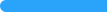 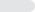 B.平行管理714%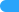 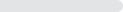 C.民主管理510%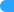 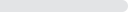 D.常规管理00%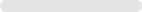 选项小计比例A.班级集中管理模式1326%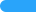 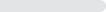 B.班级平行管理模式 (答案)2652%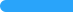 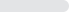 C.班级目标管理模式918%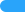 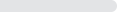 D.班级民主管理模式24%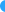 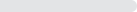 选项小计比例A.差生被安排在远离教师的座位上，或者安排在近处便于控制的位置上24%B.教学过程中很少注意差生，当课堂出现干扰时，教师倒经常向差生望去00%C.对差生回答问题出错的时候，少直接批评 (答案)4896%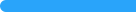 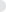 D.差生回答问题的时候，没等其说完就指出其错误00%选项小计比例A.权威型12%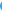 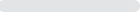 B.民主型 (答案)4692%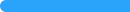 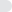 C.放任型24%D.迁就型12%选项小计比例A.共青团组织510%B.教导处612%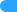 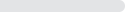 C.总务处00%D.班级 (答案)3978%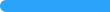 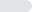 